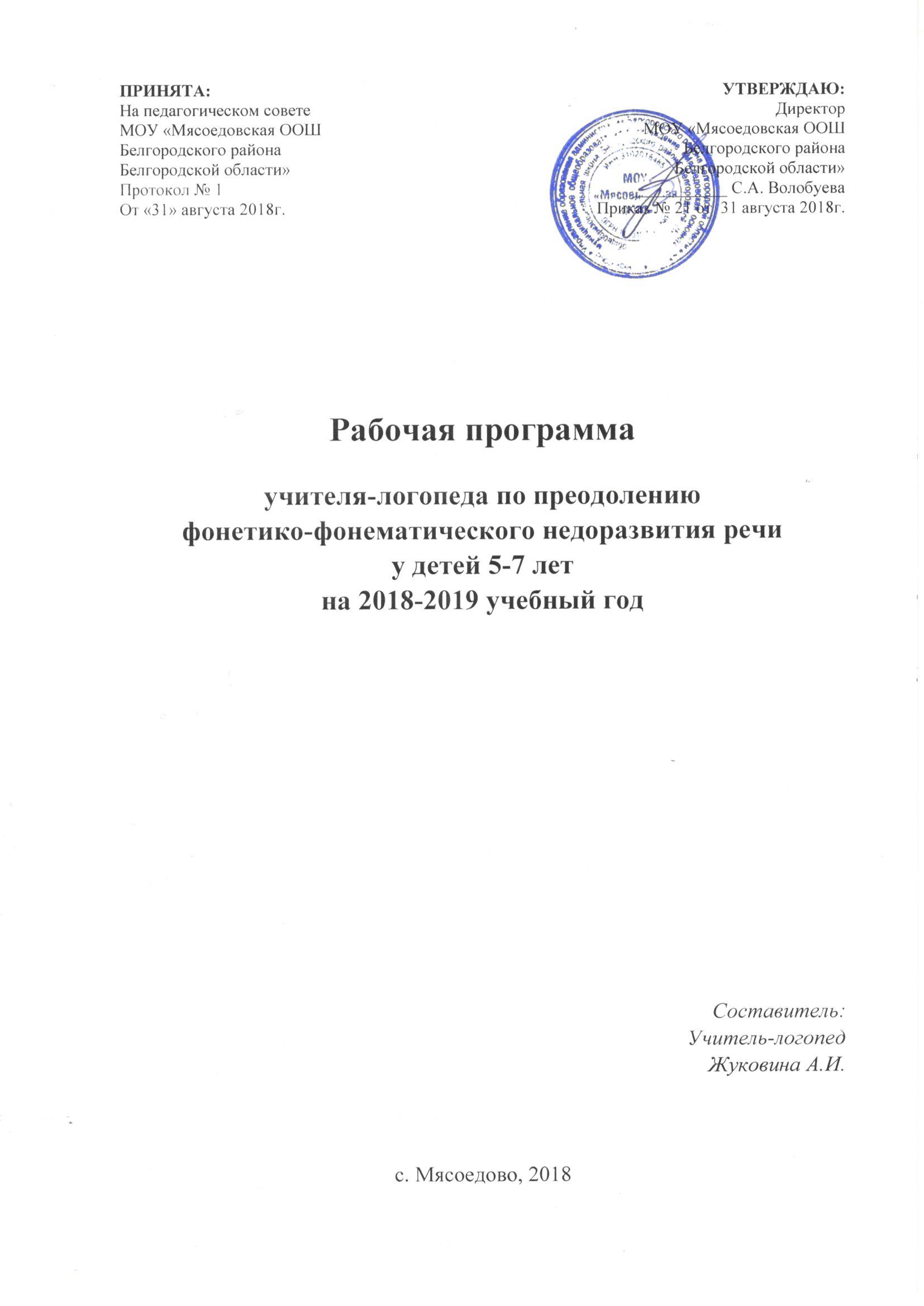 Содержание 1. Пояснительная записка 									32. Особенности развития речи детей с ФФНР						63. Организация коррекционно-развивающей деятельности с детьми 	3.1. Содержание коррекционно-развивающей деятельности с детьми		73.2. Формы организации коррекционно-развивающей деятельности		94. Планируемые результаты освоения детьми коррекционной программы    125. Диагностика речевого развития							        12Список литературы									        13Приложение 										        141. Пояснительная записка Среди разнообразных речевых расстройств в детском возрасте часто встречается фонетико-фонематическое недоразвитие речи (ФФНР). ФФНР - это нарушение процессов формирования произносительной системы родного языка у детей с различными речевыми расстройствами вследствие дефектов восприятия и произношения фонем. Изучением этой проблемы занимались и занимаются такие авторы как Р.Е. Левина, Р.И. Лалаева, Т.В. Волосовец, Т.Б. Филичева, Коноваленко В.В., Коноваленко В.С. Правильная, хорошо развитая речь является одним из основных показателей готовности ребёнка к школьному обучению. Недостатки речи могут привести к неуспеваемости, породить неуверенность ребёнка в своих силах. Компенсировать дефект может только квалифицированная помощь. В настоящее время в системе дошкольного образования количество детей, имеющих отклонения в речевом развитии, растет. Эти дети составляют основную группу риска по школьной неуспеваемости, особенно при овладении письмом (дисграфия) и чтением (дислалия). Основная причина — недостаточное развитие процессов звуко-буквенного анализа и синтеза. Известно, что звуко-буквенный анализ базируется на четких, устойчивых и достаточно дифференцированных представлениях о звуковом составе слова. Процесс овладения звуковым составом слова, в свою очередь, тесно связан с формированием слухоречедвигательного взаимодействия, который выражается в правильной артикуляции звуков и их тонкой дифференциации на слух. Предпосылки для успешного обучения письму и чтению формируются в дошкольном возрасте. Установлено, что возраст пятого года жизни является оптимальным для воспитания особой, высшей формы фонематического слуха — фонематического восприятия и ориентировочной деятельности ребенка в звуковой действительности. Как показывают исследования речевой деятельности детей с отклонениями в развитии (Р. Е. Левина, Г. А. Каше, Л. Ф. Спирова, Т. Б. Филичева, М. Ф. Фомичева, Г. В. Чиркина, С. Н. Шаховская, Коноваленко В. В., Коноваленко В. С.и др.), а также огромный практический опыт логопедической работы, обучение детей по коррекционно-развивающим программам позволяет не только полностью устранить речевые нарушения, но и сформировать устно-речевую базу для овладения элементами письма и чтения еще в дошкольный период. В настоящее время в нашем дошкольном образовательном учреждении реализуется проект примерной основной общеобразовательной программы дошкольного образования «Детство» (под ред. Т.И. Бабаевой, А.Г. Гогоберидзе, О.В. Солнцевой). Данная программа рассчитана на дошкольников без речевой патологии. В связи с этим, а также в связи с появлением большого количества детей с фонетико-фонематическими нарушениями речи, стала необходима разработка рабочей программы по их коррекции у старших дошкольников в условиях логопедического пункта. Рабочая программа представляет коррекционно-развивающую систему, обеспечивающую полноценное овладение фонетическим строем русского языка, интенсивное развитие фонематического восприятия, лексико-грамматических категорий языка, развитие связной речи, что обуславливает формирование коммуникативных способностей, речевого и общего психического развития ребёнка дошкольного возраста с речевой патологией, как основы успешного овладения чтением и письмом в дальнейшем при обучении в массовой школе, а так же его социализации.  Предлагаемая Программа дает возможность ранней диагностики речевого дефекта, коррекции нарушений устной речи на каждом возрастном этапе, учитывая единство требований, подходов и методов обучения и воспитания дошкольников. Содержание рабочей Программы соответствует федеральным государственным образовательным стандартам дошкольного образования (ФГОС ДО), устанавливаемым в соответствии с пунктом 6 части 1статьи 6 Федерального Закона от 29 декабря 2012 года № 273-ФЗ «Об образовании в Российской Федерации», образовательным стандартам и требованиям, целям и задачам образовательной программы учреждения. В соответствии с ФГОС Программа основана на интеграции образовательных областей, направлена на развитие познавательно-речевой, игровой, оздоровительной деятельности, компонентов устной речи детей, практическое овладение нормами речи и культуры поведения, на формирование индивидуального прогресса в развитии коммуникативных навыков.  При разработке рабочей Программы использованы следующие программы и системы коррекционной работы с детьми с ФФН: Т.Б. Филичева, Г.В. Чиркина «Программа обучения и воспитания детей с фонетико-фонематическим недоразвитием». Коноваленко В.В., Коноваленко С.В. «Фронтальные логопедические занятия в подготовительной группе для детей с фонетико-фонематическим недоразвитием»Цель программы – сформировать полноценную фонетическую систему языка, развить фонематическое восприятие и навыки первоначального звукового анализа и синтеза, автоматизировать слухопроизносительные умения и навыки в различных ситуациях, формировать лексико-грамматические категории и развивать связную речь у дошкольников с фонетико-фонематическим недоразвитием речи. Задачи:  раннее выявление и своевременное предупреждение речевых нарушений; преодоление недостатков в речевом развитии; воспитание артикуляционных навыков звукопроизношения и развитие слухового восприятия; формирование лексико-грамматических категорий и связной речи; формирование навыков учебной деятельности; подготовка к обучению грамоте; осуществление совместной деятельности с родителями дошкольников, педагогами ДОУ. Содержание коррекционной работы направлено на обеспечение коррекции речи детей, имеющих фонетико-фонематические нарушения речи и оказание помощи детям в освоении общеобразовательной программы ДОУ. Принципы построения коррекционной программы В программе реализованы в соответствии этиопатогенетической симптоматикой речевого нарушения следующие принципы дошкольной коррекционной педагогики: принцип развивающего обучения (формирование «зоны ближайшего развития»); принцип единства диагностики и коррекции отклонений в развитии; принцип генетический, раскрывающий общие закономерности развития детской речи применительно к разным вариантам речевого дизонтогенеза; принцип коррекции и компенсации, позволяющий определить адресные логопедические технологии в зависимости от структуры и выраженности речевого нарушения; деятельностный принцип, определяющий ведущую деятельность, стимулирующий психическое и личностное развитие ребёнка с отклонением в речи. На логопедический пункт зачисляются дети с фонетико-фонематическим недоразвитием речи, характеризующимся нарушением процесса формирования произносительной системы родного языка у детей с различными речевыми расстройствами вследствие дефектов восприятия и произношения фонем и дети с фонетическим недоразвитием речи, для которого характерно нарушение звукопроизношения при нормальном слухе и сохранной иннервации речевого аппарата. Общедидактические принципы: научности, системности, последовательности, доступности, наглядности, прочности, воспитывающего характера, сознательности, активности, индивидуального подхода. Задачи развития речи и коррекции её недостатков реализовываются на групповых и индивидуальных занятиях. Весь период коррекционной работы рассчитан на 1 учебный год по возрастам (старшая группа и подготовительная к школе группа). Форма проведения занятий – индивидуальная и подгрупповая (не более 5 человек). Периодичность – 1 раз в неделю – подгрупповая, 1-2 раза в неделю - индивидуальная.  Индивидуальные занятия составляют существенную часть работы учителя-логопеда в течение каждого рабочего дня недели в целом. Они направлены на осуществлении коррекции индивидуальных речевых недостатков и иных недостатков психофизического развития воспитанников, создающие определённые трудности в овладении программой. Учёт индивидуальных занятий фиксируется в журнале посещаемости занятий детьми. План коррекционной работы составляется учителем-логопедом на основе анализа речевой карты ребёнка с ФФНР. В плане индивидуальной работы отражены направления коррекционной работы, которые позволяют устранить выявленные в ходе логопедического обследования нарушения речевой деятельности и пробелы в знаниях, умениях, навыках ребёнка с ФФН и ФН. Это позволяет повысить эффективность занятий и осуществлять личностно – ориентированный подход в обучении и воспитании. При планировании индивидуальных занятий учитываются возраст ребёнка, структура речевого дефекта, его индивидуально – личностные особенности. Подгрупповые занятия проводятся в соответствии с перспективным планированием работы, которое направлено на изучение определенных звуков. Подгрупповые занятия для детей в группе 5 - 6 лет с ФФНР (старшая группа) ориентированы на развитие моторных навыков, дыхательной и голосовой функции, мимической мускулатуры, формирование лексико- грамматических категорий языка, развитие связной речи, развитие фонетико-фонематических процессов и проводятся 2 раз в неделю. Продолжительность каждого занятия 25 мин. Подгрупповые занятия для детей в группе 6 - 7 лет с ФФНР (подготовительная группа) ориентированы на развитие моторных навыков, формирование лексико – грамматических категорий языка, развитие связной речи, развитие фонетико-фонематических процессов, развитие интонационной выразительности и дикции и проводятся 2 раз в неделю. Продолжительность каждого занятия 25 мин.  	2. 	Особенности развития речи детей с ФФНР Фонетико-фонематическое недоразвитие (ФФНР) — это нарушение процесса формирования произносительной системы родного языка у детей с различными речевыми расстройствами вследствие дефектов восприятия и произношения фонем. Определяющим признаком фонематического недоразвития является пониженная способность к анализу и синтезу речевых звуков, обеспечивающих восприятие фонемного состава языка. В речи ребенка с фонетико-фонематическим недоразвитием отмечаются трудности процесса формирования звуков, отличающихся тонкими артикуляционными или акустическими признаками. Несформированность произношения звуков может быть выражена в речи ребенка различным образом: заменой звуков более простыми по артикуляции трудностями различения звуков; особенностями употребления правильно произносимых звуков в речевом контексте. Следует подчеркнуть, что ведущим дефектом при ФФНР является несформированность процессов восприятия звуков речи. На недостаточную сформированность фонематического восприятия также указывают затруднения детей при практическом осознании основных элементов языка и речи. Кроме всех перечисленных особенностей произношения и различения звуков, при фонематическом недоразвитии у детей нередко нарушаются просодические компоненты речи: темп, тембр, мелодичность. Проявления речевого недоразвития у данной категории детей выражены в большинстве случаев нерезко. Отмечается бедность словаря и незначительная задержка в формировании грамматического строя речи. При углубленном обследовании речи детей могут быть отмечены отдельные ошибки в падежных окончаниях, в употреблении сложных предлогов, в согласовании прилагательных и порядковых числительных с существительными и т. п. Указанные отклонения в развитии детей, страдающих речевыми аномалиями, спонтанно не преодолеваются. Они требуют специально организованной работы по их коррекции. Основные направления работы: диагностическая работа обеспечивает своевременное выявление детей с ФФН; коррекционно-развивающая работа обеспечивает своевременную помощь в освоении содержания обучения и коррекцию недостатков детей с ФФН в условиях дошкольного образовательного учреждения, способствует формированию коммуникативных, регулятивных, личностных, познавательных навыков;  информационно – просветительская работа направлена на разъяснительную деятельность по вопросам, связанным с особенностями образовательного процесса для детей с ФФНР, их родителям, педагогическим работникам. 3. Организация коррекционно – развивающей работы с детьми3.1 Содержание коррекционно-развивающей деятельности с детьмиОсновные направления работы по развитию речи детей с ФФНР:формирование полноценных произносительных навыков; развитие фонематического восприятия, фонематических представлений, доступных возрасту форм звукового анализа и синтеза. По мере продвижения ребенка в указанных направлениях на откорректированном речевом материале осуществляется: развитие у детей внимания к морфологическому составу слов и изменению слов и их сочетаний в предложении,  обогащение словаря детей преимущественно привлечением внимания к способам словообразования, к эмоционально-оценочному значению слов, воспитание у детей умений правильно составлять простое распространенное предложение, а затем и сложное предложение; употреблять разные конструкции предложений в самостоятельной связной речи, развитие связной речи в процессе работы над рассказом, пересказом, с постановкой определенной коррекционной задачи по автоматизации в речи уточненных в произношении фонем; Специфика нарушения речи у детей с ФФН состоит в многообразии дефектов произношения различных звуков, в вариативности их проявлений в разных формах речи, в разной степени не сформированности фонематического восприятия, что в целом обуславливает необходимость тщательной индивидуально ориентированной коррекции. В связи с этим в программе предусмотрены два типа занятий: индивидуальные, подгрупповые и фронтальные. Основная цель индивидуальных занятий состоит в выборе и применении комплекса артикуляционных упражнений, направленных на устранение специфических нарушений звуковой стороны речи. На индивидуальных занятиях ребенок должен овладеть правильной артикуляцией каждого изучаемого звука и автоматизировать его в облегченных фонетических условиях, т. е. изолированно, в прямом и обратном слоге, словах несложной слоговой структуры. Таким образом, ребенок подготавливается к усвоению содержания подгрупповых занятий. Основная цель подгрупповых  занятий - умение работать в коллективе. На этих занятиях дети должны научиться адекватно, оценивать качество речевых высказываний сверстников. Состав подгрупп, меняется по усмотрению логопеда в зависимости от динамики достижений дошкольников в коррекции произношения.  Основное содержание работы3.2 Формы организации коррекционно-развивающей деятельностиКоррекционно-развивающая деятельность организовывается в форме индивидуальных и подгрупповых занятий. Индивидуальные занятия включают в себя: выработку дифференцированных движений органов артикуляционного аппарата. Важно, чтобы артикуляционные установки для ребенка были вполне осознанными. Поэтому необходимо не только показывать, но и описывать каждый артикуляционный уклад при воспроизведении звуков, привлекая слуховой, зрительный, кинестетический анализаторы; закрепление и автоматизацию навыков правильного произношения имеющихся в речи детей звуков. Это гласные [а], [о], [у], [и], [э], [я], наиболее доступные согласные звуки [м] — [м’], [н] — [н’], [п] — [п’], [т] — [т’], [к] — [к’], [ф] — [ф’], [в] — [в’], [б] — [б’], [д] — [д’], [г] — [г’] и т. д. постановку отсутствующих у ребенка звуков общепринятыми в логопедии методами. Последовательность появления в речи этих звуков зависит от того, какие конкретно звуки дефектно произносятся ребенком. Так, в группе свистящих и шипящих звуки ставятся в следующей последовательности [с] — [с’], [з] — [з’], [ц], [ш], [ж], [ч], [щ]. В работе над произношением выделяется два этапа — собственно постановка звука при изолированном произношении и отработка его в сочетании с другими звуками на соответствующем речевом материале: в открытых слогах (звук в ударном слоге), например: са — сад, су — суп, со — сон, сы — сын; в обратных слогах, например: ос — нос; в закрытых слогах, например: сос — сосна; в стечении с согласными, например: ста — станок, сту — стук. Мягкий звук отрабатывается после твердого в той же последовательности.  Дифференциация звуков осуществляется с постепенным усложнением.  Продолжительность занятий с детьми с ФФН – 1 год.  Частота проведения индивидуальных занятий определяется характером и степенью выраженности речевого нарушения, возрастом и индивидуальными психофизическими особенностями детей. Продолжительность занятий- 15 мин. 2 раза в неделю.  Выпуск детей проводится в течение всего учебного года по мере устранения у них дефектов речи. Результаты логопедического обучения отмечаются в речевой карте ребенка.  На подгрупповых занятиях осуществляется: закрепление навыков произношения изученных звуков; отработка навыков восприятия и воспроизведения сложных слоговых структур, состоящих из правильно произносимых звуков; звуковой анализ и синтез слов, состоящих из правильно произносимых звуков; расширение лексического запаса в процессе закрепления поставленных ранее звуков; закрепление доступных возрасту грамматических категорий с учетом исправленных на индивидуальных занятиях звуков. Для подгрупповых занятий объединяются дети одной возрастной группы, имеющие сходные по характеру и степени выраженности речевые нарушения, от 2 до 5 человек. Периодичность занятий – 1 р. в неделю, 30 минут для детей подготовительной группы, 25 минут для детей старшей группы. Продолжительность занятий с детьми с ФФН- 1 год. Учитель-логопед проводит подгрупповые коррекционные занятия, индивидуальные коррекционные занятия.  Структура логопедического занятия на этапе постановки звука1. 	Организационный момент.  Артикуляционная гимнастика:  общие артикуляционные упражнения, специальные артикуляционные упражнения, упражнения по развитию силы голоса и выдоха.Объявление темы занятия. Постановка звука (по подражанию, от сохранной фонемы, от артикуляционных упражнений, механическим воздействием) Анализ артикуляции по плану:  положение губ, положение зубов, положение языка (кончик, спинка, корень), участие голосовых складок, а так же характер выдыхаемой струи.Закрепление изолированного звука: индивидуальное и сопряженное проговаривание, игры на звукоподражание. Развитие фонематического слуха.Закрепление звука в слогах.Закрепление звука в словах.Закрепление звука в предложениях, стихах, скороговорках.  Итог занятия и оценивание работы ребенка.  Структура логопедического занятия на этапе автоматизации звука1. 	Организационный момент.  Артикуляционная гимнастика. Объявление темы занятия.  Произношение изолированного звука (совместно с логопедом, индивидуальное)  Анализ артикуляции по плану.  Характеристика звука  Развитие фонематического слуха.  Закрепление звука в слогах.  Закрепление звука в словах.  Закрепление звука в предложении.  Закрепление звука в тексте.  Итог занятия и оценивание работы ребенка.  Структура логопедического занятия по дифференциации звуков1.	Организационный момент.  Артикуляционная гимнастика. Планируются только самые основные упражнения, моделирующие главные артикуляционные движения для того или другого звука.  Объявление темы занятия.  Проговаривание изолированных звуков, которые различаются (совместное, индивидуальное, с использованием звукоподражания).  Анализ артикуляции звуков по плану с выделением общих и различных моментов артикуляции.  Характеристика звуков.  Развитие фонематического слуха.  Дифференциация звуков в слогах.  Дифференциация звуков в словах. Работа со словами-паронимами.  Дифференциация звуков в предложениях, стихах Дифференциация звуков в тексте.  Итог занятия и оценивание работы ребенка. 4. Планируемые результаты освоения детьми коррекционной программыВ итоге логопедической работы дети должны: Правильно артикулировать все звуки речи в различных позициях и формах речи. Четко дифференцировать все изученные звуки. Находить в предложении слова с заданным звуком, определять место звука в слове. Правильно передавать слоговую структуру слов, используемых в самостоятельной речи. Пользоваться в самостоятельной речи простыми распространенными предложениями, владеть навыками объединения их в рассказ. Отвечать на вопросы по содержанию прочитанного, ставить вопросы к текстам и пересказывать их. 5. Диагностика речевого развитияДиагностика речевого развития проводится по методике Акименко В.М. «Логопедическое обследование детей с речевыми нарушениями» 1. Итоговый контроль осуществляется по истечении сроков коррекционной работы над звуком (результат отражён в речевой карте). Критерии оценок речи после проведенного курса логопедических занятий:  Чистая, правильная речь, со значительным улучшением,  - с незначительным улучшением, без улучшения.  2. Текущий контроль осуществляется на каждом занятии Диагностика речевого развития производится 3 раза в год (стартовая, промежуточная, итоговая). После диагностики выводится график динамики речевого развития на каждого ребенка.   Список литературы: Акименко В.М. Логопедическое обследование детей с речевыми нарушениями. Ростов-на-Дону: Феникс, 2011.  Гомзяк О.С. Развитие Связной речи у шестилетних детей, конспекты занятий. М.: Творческий Центр «Сфера». 2007  Гуськова А.А. Развитие монологической речи детей 6-7 лет. Волгоград: Учитель, 2011.  Детство: Примерная основная общеобразовательная программа дошкольного образования / Т. И. Бабаева, А. Г. Гогоберидзе, 3. А. Михайлова и др. — СПб. : ООО «ИЗДАТЕЛЬСТВО «ДЕТСТВО-ПРЕСС», 2011.- 528 с.  Коноваленко В.В., Коноваленко С.В. Фронтальные логопедические занятия в подготовительной группе для детей с фонетико-фонематическим недоразвитием. Пособие для логопедов, 2013 Лиманская О.Н. Конспекты логопедических занятий. Первый и второй год  обучения. М.: Творческий Центр «Сфера», 2009  Логопедия \ под ред. Л.С.Волковой. М.: 2003  Полякова М. Самоучитель по логопедии. Универсальное руководство. М.: «Айрис Пресс», 2006  Рыбина А.Ф. Коррекция звукопроизношения у детей. Волгоград: Учитель, 2011.  Филичева Т.Б., Чиркина Г.В., Туманова Т.В Программа логопедической работы по преодолению фонетико-фонематического недоразвития речи у детей. М: Просвещение. 2009.  КАЛЕНДАРНО-ТЕМАТИЧЕСКОЕ ПЛАНИРОВАНИЕ ПО КОРРЕКЦИИ ФОНЕТИКО-ФОНЕМАТИЧЕСКОГО НЕДОРАЗВИТИЯ РЕЧИНА 2018-2019 УЧЕБНЫЙ ГОДПроизношениеФонематическое восприятиеРазвитие речиВыработка дифференцированных движений органов артикуляционного аппарата. Развитие речевого дыхания. Уточнение правильного произношения сохранных звуков: гласные – [а], [у], [и], [о], [э], [ы], согласные – [м] – [м`], [н]–[н`], [п] – [п`], [т] – [т`], [к ]– [к`], [ф] – [ф`], [д]–[д`], [в] – [в`], [б] – [б`], [г] – [г`] и т.д. Преодоление затруднений в произношении сложных по структуре слов, состоящих из правильно произносимых звуков. Постановка отсутствующих в речи звуков (в соответствии с индивидуальными особенностями речи детей). Автоматизация поставленных звуков; изолированно; в открытых слогах (звук в ударном слоге); в обратных слогах; в закрытых слогах; в слогах со стечением согласных; в словах (начало, конец, середина слова; слова со стечением согласных);   в словосочетаниях; в предложениях; в стихах и коротких текстах; в самостоятельной речи. Дифференциация поставленных звуков (в соответствии с индиви-дуальными планами работы): в прямых и обратных слогах; в словах и фразах; в стихах и коротких текстах. Закрепление умений, полученных ранее, на новом речевом материале. Усвоение слов различной звуко-слоговой сложности (двух- и трехсложных) в связи с закреплением.Усвоение правильного произношения звуков. Автоматизация поставленных 	звуков 	в самостоятельной речи. Усвоение многосложных слов в связи с закреплением правильного произношения всех звуков речи, употребление их в самостоятельной речи. Развитие способности узнавать и различать неречевые звуки. Развитие способности узнавать и различать звуки речи по высоте и силе голоса.  Дифференциация речевых и неречевых звуков. Развитие слухового внимания к звуковой оболочке слова, слуховой памяти. Различение интонационных средств выразительности в чужой речи. Различение односложных и многосложных слов.  Выделение звука из ряда других звуков. Определение 	наличия звука в слове. Распределение предметных картинок, названия которых включают: дифференцируемые звуки; определенный заданный звук. На этом же материале: определение места звука в слове. Формирование умения различать и оценивать правильные эталоны произношения в чужой и собственной речи. Различение слов, близких по звуковому составу. Составление схемы слова. 	Выбор слова к соответствующей графической схеме. Выбор графической схемы к соответ-ствующему слову.Грамматический строй речи: Закрепление навыка: • употребления существительных единственного и множественного числа; согласования прилагатель-ных с существительными в роде, числе, падеже; согласования числительных с существительными; согласования притяжатель-ных местоимений мой, моя, моё с существительными мужского, женского, среднего рода; согласования глаголов единственного и множественного числа настоящего, прошедшего и будущего времени с существительными. Формирование грамматически правильной речи. Словарная работа:Закрепление умения образовывать: • слова способом присоединения приставки (наливает, поливает, выливает…);  слова способом присоединения суффиксов (мех – меховой – меховая); слова способом словосложения (пылесос, газонокосилка); уменьшительно-ласкательные формы существительных и прилагательных (хвост – хвостик, короткий – коротенький). •относительные 	и притяжательные прилагательные.  Формирование 	умения использовать 	образованные слова в составе предложений. Связная речь:Закрепление умения: составлять предложения по демонстрации действий, вопросам;  распространять предложения за счет введения однородных подлежащих, сказуемых, дополнений, определений; составлять предложения по опорным словам; составлять предложения по картине, серии картин. Составление простых распространенных предложений без предлогов и с предлогами. Закрепление навыков составления полного ответа на поставленный вопрос. Объединение нескольких предложений в простой рассказ. Закрепление навыка составления рассказа по картине, по серии картин. Развитие умения связно и последовательно пересказывать текст, пользуясь фонетически и грамматически правильной выразительной речью. Пересказ текстов, насыщенных изучаемыми звуками. Заучивание наизусть скороговорок, стихотворений, прозаических и стихотворных текстов, насыщенных изучаемыми звуками. Закрепление знаний и умений, полученных ранее, на новом словесном материале. Дататема занятиятема занятиязвуко-слоговой анализзвуко-слоговой анализграмматическийстрой речилексика пассивная, темылексика пассивная, темысвязная речьПервый период (с 15 сентября по 30 ноября)Первый период (с 15 сентября по 30 ноября)Первый период (с 15 сентября по 30 ноября)Первый период (с 15 сентября по 30 ноября)Первый период (с 15 сентября по 30 ноября)Первый период (с 15 сентября по 30 ноября)Первый период (с 15 сентября по 30 ноября)Первый период (с 15 сентября по 30 ноября)Первый период (с 15 сентября по 30 ноября)С 1.09 по 15.09 комплексное обследование детей, зачисленных на логопунктС 1.09 по 15.09 комплексное обследование детей, зачисленных на логопунктС 1.09 по 15.09 комплексное обследование детей, зачисленных на логопунктС 1.09 по 15.09 комплексное обследование детей, зачисленных на логопунктС 1.09 по 15.09 комплексное обследование детей, зачисленных на логопунктС 1.09 по 15.09 комплексное обследование детей, зачисленных на логопунктС 1.09 по 15.09 комплексное обследование детей, зачисленных на логопунктС 1.09 по 15.09 комплексное обследование детей, зачисленных на логопунктС 1.09 по 15.09 комплексное обследование детей, зачисленных на логопунктСЕНТЯБРЬА, У Воспроизведение звуковых рядов из 3 гласных звуков. Анализ звукового ряда из 3 гласных звуков. Воспроизведение звуковых рядов из 3 гласных звуков. Анализ звукового ряда из 3 гласных звуков. Род существительных (соотнесение с количественными числительными один, одна, одно) Род существительных (соотнесение с количественными числительными один, одна, одно) Род существительных (соотнесение с количественными числительными один, одна, одно) Детский сад. Ребята давайте жить дружно.  Рассказ «Дорога в детский сад» СЕНТЯБРЬИ Анализ звукового ряда из 3 гласныхАнализ звукового ряда из 3 гласныхИ.п. множественного числа существитель-ных на –и, -а.  И.п. множественного числа существитель-ных на –и, -а.  И.п. множественного числа существитель-ных на –и, -а.  Детский сад. Ребята давайте жить дружно.  Рассказ «Дорога в детский сад» СЕНТЯБРЬП - П Выделение последнего глухого согласного. Звуковой анализ и синтез обратного слога типа АП Выделение последнего глухого согласного. Звуковой анализ и синтез обратного слога типа АП Составление предложений по сюжетным картинкам по образцу. Согласование глаголов настоящего времени с сущ-ми. Составление предложений по сюжетным картинкам по образцу. Согласование глаголов настоящего времени с сущ-ми. Составление предложений по сюжетным картинкам по образцу. Согласование глаголов настоящего времени с сущ-ми. Виды транспорта. Ребёнок и дорога Рассматривание сюжетной картины «Транспорт 	на нашей улице» СЕНТЯБРЬТ - ТЗвуковой анализ обратного слога типа УТ. Воспроизведение слоговых рядов (обратные слоги) Звуковой анализ обратного слога типа УТ. Воспроизведение слоговых рядов (обратные слоги) Составление предложений по сюжетным картинкам с помощью вопросов. Согласование колич-х числительных 1, 2, 5 и сущ-х. Составление предложений по сюжетным картинкам с помощью вопросов. Согласование колич-х числительных 1, 2, 5 и сущ-х. Составление предложений по сюжетным картинкам с помощью вопросов. Согласование колич-х числительных 1, 2, 5 и сущ-х. Виды транспорта. Ребёнок и дорога Рассматривание сюжетной картины «Транспорт 	на нашей улице» ОКТЯБРЬП - Т Выделение последнего глухого согласного в слове. Звуковой анализ и синтез обратного слога Выделение последнего глухого согласного в слове. Звуковой анализ и синтез обратного слога Притяжательные прилагательные на ин- Согласование количественных числительных 1,2.5 и сущ-х. Притяжательные прилагательные на ин- Согласование количественных числительных 1,2.5 и сущ-х. Притяжательные прилагательные на ин- Согласование количественных числительных 1,2.5 и сущ-х. Осень. Осенние приметы.  Рассказ об осени по плану ОКТЯБРЬК - К Преобразование обратных слогов в прямые. Воспро-изведение слоговых рядов (обратные и прямые слоги) Преобразование обратных слогов в прямые. Воспро-изведение слоговых рядов (обратные и прямые слоги) Р.П. единственного числа существительных. Составление рассказа с помощью вопросов. Р.П. единственного числа существительных. Составление рассказа с помощью вопросов. Р.П. единственного числа существительных. Составление рассказа с помощью вопросов. Осень. Осенние приметы.  Рассказ об осени по плану ОКТЯБРЬП -Т -КВоспроизведение слоговых рядов типа ПА-ТА-КА. Звуковой анализ прямого слога. Воспроизведение слоговых рядов типа ПА-ТА-КА. Звуковой анализ прямого слога. Предлоги НА, ПОД Предлоги НА, ПОД Предлоги НА, ПОД Огород. Овощи. Витаминные блюда.  Рассказ по серии сюжетных картинок «Труд людей осенью» ОКТЯБРЬОВоспроизведение слоговых рядов (прямые слоги). Выделение ударного гласного после согласного Воспроизведение слоговых рядов (прямые слоги). Выделение ударного гласного после согласного Р.П. множественного числа сущ-х. Составление предложений со словом МНОГО. Р.П. множественного числа сущ-х. Составление предложений со словом МНОГО. Р.П. множественного числа сущ-х. Составление предложений со словом МНОГО. Огород. Овощи. Витаминные блюда.  Рассказ по серии сюжетных картинок «Труд людей осенью» ОКТЯБРЬЙ - ЛВоспроизведение слоговых рядов. Мягкие согласные. Звуковой анализ и синтез обратного слога. Воспроизведение слоговых рядов. Мягкие согласные. Звуковой анализ и синтез обратного слога. Относительные прилагательные (от деревьев). Глаголы множественного числа прошедшего времени. Приставочные глаголы (от ЛИТЬ). Род сущ-х (соотнесение с местоимениями МОЙ, МОЯ, МОЕ). Относительные прилагательные (от деревьев). Глаголы множественного числа прошедшего времени. Приставочные глаголы (от ЛИТЬ). Род сущ-х (соотнесение с местоимениями МОЙ, МОЯ, МОЕ). Относительные прилагательные (от деревьев). Глаголы множественного числа прошедшего времени. Приставочные глаголы (от ЛИТЬ). Род сущ-х (соотнесение с местоимениями МОЙ, МОЯ, МОЕ). Сад. Фрукты. Хочу быть здоровым  Рассказ по сюжетной картине «Тут будет сад».  ОКТЯБРЬХ - ХМягкие согласные. Выделение начального согласного перед гласным. Звуковой анализ и синтез прямого слога. Мягкие согласные. Выделение начального согласного перед гласным. Звуковой анализ и синтез прямого слога. Согласование количественных числительных 1,2,5,9 и сущ-х. Согласование количественных числительных 1,2,5,9 и сущ-х. Согласование количественных числительных 1,2,5,9 и сущ-х. Сад. Фрукты. Хочу быть здоровым  Рассказ по сюжетной картине «Тут будет сад».  ОКТЯБРЬК-Х Звуковой анализ и синтез слов ПУХ, КОТ Звуковой анализ и синтез слов ПУХ, КОТ Согласование колич-х числительных 1,2,5,9 и сущ-х. Согласование колич-х числительных 1,2,5,9 и сущ-х. Согласование колич-х числительных 1,2,5,9 и сущ-х. Игрушки. Рассказ по сюжетной картине «Тома и Толя» ОКТЯБРЬЫ Выделение ударного гласного после согласного Выделение ударного гласного после согласного И.П. множественного числа сущ-х на – Ы. Притяжательные прилагательные на – ИН –  И.П. множественного числа сущ-х на – Ы. Притяжательные прилагательные на – ИН –  И.П. множественного числа сущ-х на – Ы. Притяжательные прилагательные на – ИН –  Игрушки. Рассказ по сюжетной картине «Тома и Толя» НОЯБРЬЫ- И Звуковой анализ слов типа КИТ, ПЫЛЬ Звуковой анализ слов типа КИТ, ПЫЛЬ Именительный падеж множественного числа сущ-х на – Ы, - И, - А Именительный падеж множественного числа сущ-х на – Ы, - И, - А Именительный падеж множественного числа сущ-х на – Ы, - И, - А Наш город Белгород. Рассматривание 	сюжетной картины «Транспорт на улицах нашего города» НОЯБРЬМ - МВыделение начального соглас-ного. Звуковой анализ слов типа МАК, ТИМА Выделение начального соглас-ного. Звуковой анализ слов типа МАК, ТИМА Деформированная фраза. Большая буква (имена людей). Деформированная фраза. Большая буква (имена людей). Деформированная фраза. Большая буква (имена людей). Наш город Белгород. Рассматривание 	сюжетной картины «Транспорт на улицах нашего города» НОЯБРЬСОпределение места звука в слове. Деление слов на слоги. Определение места звука в слове. Деление слов на слоги. Составление предло-жений с данным словом. Множествен-ное число сущ-х. Составление предло-жений с данным словом. Множествен-ное число сущ-х. Составление предло-жений с данным словом. Множествен-ное число сущ-х. Кладовая нашего леса. Рассказ по картине «Листопад» НОЯБРЬСЗвуко-слоговой анализ слов ГУСЬ, ГУСИ Звуко-слоговой анализ слов ГУСЬ, ГУСИ Уменьшительно-ласкательные суффиксы сущ-х. Притяжательные прилагат.-ные на -ИН-Уменьшительно-ласкательные суффиксы сущ-х. Притяжательные прилагат.-ные на -ИН-Уменьшительно-ласкательные суффиксы сущ-х. Притяжательные прилагат.-ные на -ИН-Кладовая нашего леса. Рассказ по картине «Листопад» НОЯБРЬС - СЗвуко-слоговой анализ 	слов САМ, САМА, САМИ Звуко-слоговой анализ 	слов САМ, САМА, САМИ Словообразование относительных прилагательных. Согласование прила-гательных с сущ-миСловообразование относительных прилагательных. Согласование прила-гательных с сущ-миСловообразование относительных прилагательных. Согласование прила-гательных с сущ-миЯ и моя семья. Рассказ по сюжетной картинке «Семья» НОЯБРЬН - НДеление слов на слоги. Место звука в слове. Звуко-слоговой анализ слова САНИ Деление слов на слоги. Место звука в слове. Звуко-слоговой анализ слова САНИ Предлоги НА, 	С. Словообразование сложных слов. Предлоги НА, 	С. Словообразование сложных слов. Предлоги НА, 	С. Словообразование сложных слов. Я и моя семья. Рассказ по сюжетной картинке «Семья» НОЯБРЬЗЗвуко-слоговой анализ 	слов Зубы, козы.Звуко-слоговой анализ 	слов Зубы, козы.Предлоги ЗА, ИЗ-ЗА. Согласование прилагательных с сущ-ми.  Предлоги ЗА, ИЗ-ЗА. Согласование прилагательных с сущ-ми.  Предлоги ЗА, ИЗ-ЗА. Согласование прилагательных с сущ-ми.  Мебель. Бытовые приборы. Опасности дома. Рассказ о своем доме.  НОЯБРЬЗ - ЗЗвуко-слоговой анализ слов ЗИМА, ЗОНТ, ЗИНА Звуко-слоговой анализ слов ЗИМА, ЗОНТ, ЗИНА Предлоги ЗА, ИЗ-ЗА. Согласование прилага-тельных с сущ-ми. Предлоги ЗА, ИЗ-ЗА. Согласование прилага-тельных с сущ-ми. Предлоги ЗА, ИЗ-ЗА. Согласование прилага-тельных с сущ-ми. Мебель. Бытовые приборы. Опасности дома. Рассказ о своем доме.  Второй период (с 1 декабря по 28 февраля)Второй период (с 1 декабря по 28 февраля)Второй период (с 1 декабря по 28 февраля)Второй период (с 1 декабря по 28 февраля)Второй период (с 1 декабря по 28 февраля)Второй период (с 1 декабря по 28 февраля)Второй период (с 1 декабря по 28 февраля)Второй период (с 1 декабря по 28 февраля)Второй период (с 1 декабря по 28 февраля)ДЕКАБРЬС – З С – З Схемы слов. Звонкие и глухие согласные Схемы слов. Звонкие и глухие согласные Сомнительны е согласные в конце слова (ТАЗ, ВОЗ, НОС) Зима. Зимние явления в неживой природе. Зима. Зимние явления в неживой природе. Рассказ по сюжетной картине «Зима» ДЕКАБРЬБ - Б Б - Б Звуко-слоговой анализ, схемы слов БАНТ, БИНТ. Ударение. Мягкие и твердые согласные. Звуко-слоговой анализ, схемы слов БАНТ, БИНТ. Ударение. Мягкие и твердые согласные. Уменьшительно-ласкательные суффиксы сущ-х – ОК, - ЕК, - ИК. Деформированная фразаЗима. Зимние явления в неживой природе. Зима. Зимние явления в неживой природе. Рассказ по сюжетной картине «Зима» ДЕКАБРЬП - Б П - Б Звонкие и глухие согласные Звонкие и глухие согласные Предлоги ПОД, ИЗ-ПОД Зимующие птицы. Зимующие птицы. Рассказ по серии сюжетных картин «Синичка» ДЕКАБРЬВ - В В - В Работа с разрезной азбукой: составление и преобразование слогов и слов. Работа с разрезной азбукой: составление и преобразование слогов и слов. Распространение предложений Зимующие птицы. Зимующие птицы. Рассказ по серии сюжетных картин «Синичка» ДЕКАБРЬД - Д Д - Д Работа 	с разрезной азбукой: составление и преобразование слогов и слов. Работа 	с разрезной азбукой: составление и преобразование слогов и слов. Уменьшительно-ласкательные суффиксы сущ-х. Зимние забавы. Зимние забавы. Рассказ по сюжетной картине «Каток» ДЕКАБРЬТ – Д  Т – Д  Звуко-слоговой анализ слов КВАС, ЗВОН, ЗВУК, ДУБЫ, ДУБОК, ДОМИК, ТОМА, ДЫМИТ. Звонкие и глухие согласные Звуко-слоговой анализ слов КВАС, ЗВОН, ЗВУК, ДУБЫ, ДУБОК, ДОМИК, ТОМА, ДЫМИТ. Звонкие и глухие согласные Словообразование сущ-х, обозначающих лиц по их занятиям. Правописание сомнительных согласных в конце слова. Зимние забавы. Зимние забавы. Рассказ по сюжетной картине «Каток» ДЕКАБРЬД -Т 	-Д -Т 	-Упражнение с разрезной азбукой. Звуко-слоговой анализ слов ДИВАН, САТИН Упражнение с разрезной азбукой. Звуко-слоговой анализ слов ДИВАН, САТИН Косвенные падежи сущ-х.  Глаголы НАДЕВАТЬ, ОДЕВАТЬ, НАДЕТЬ, ОДЕТЬ. Приставочные глаголы от слова ХОДИТЬ Новый год. В гостях у деда мороза. Новый год. В гостях у деда мороза. Рассказ по сюжетной картинке «Новогодний праздник в детском саду» ДЕКАБРЬГ Г Звуко-слоговой анализ слов ГОЛУБИ, БУМАГА. Чтение слов и предложе-ний. Деление предложений на слова Звуко-слоговой анализ слов ГОЛУБИ, БУМАГА. Чтение слов и предложе-ний. Деление предложений на слова Подбор предметов к признакам. Согласование прилагательных с сущ-ми в роде, числе, падеже. Новый год. В гостях у деда мороза. Новый год. В гостях у деда мороза. Рассказ по сюжетной картинке «Новогодний праздник в детском саду» ЯНВАРЬГ - Г Г - Г Звуко-слоговой анализ и схемы слов УТЮГИ, КНИГА, КОФТА.  Звуко-слоговой анализ и схемы слов УТЮГИ, КНИГА, КОФТА.  Косвенные падежи количественных числительных (ОДИН, ДВА, ПЯТЬ) с сущ-ми. Мамины помощники. Столовая и кухонная посуда. Мамины помощники. Столовая и кухонная посуда. Чтение стихотворения К.Чуковского «Федорино горе» ЯНВАРЬГ - К Г - К Чтение и печатание слов по следам анализа Чтение и печатание слов по следам анализа Предлоги ПОД, ИЗ-ПОД, ЗА, ИЗ-ЗА. Правописание сомнительных согласных Мамины помощники. Столовая и кухонная посуда. Мамины помощники. Столовая и кухонная посуда. Чтение стихотворения К.Чуковского «Федорино горе» ЯНВАРЬЭ Э Звуко-слоговой анализ слов ЭТА, ЭТОТ Звуко-слоговой анализ слов ЭТА, ЭТОТ Образование прилагательных. Со-гласование с сущ-ми.Продукты питания. Продукты питания. Рассказ по сюжетной картинке «В магазине» ЯНВАРЬЕ Е Звуко-слоговой анализ слов ЭТИ, ДЕТИ, ВЕТКА Звуко-слоговой анализ слов ЭТИ, ДЕТИ, ВЕТКА Большая буква в начале предложения Продукты питания. Продукты питания. Рассказ по сюжетной картинке «В магазине» ЯНВАРЬЁ Ё Чтение и печатание предложений. Ударение Чтение и печатание предложений. Ударение Образование прилагательных. Согласование с сущ-ми. Большая буква в начале предложения. Животные севера. Животные севера. Рассмотрение сюжетной картинки «Животные севера» ЯНВАРЬЛ Л Звуко-слоговой анализ и схемы слов СТОЛ, СТУЛ, СЛОН, ВОЛК, БЕЛКА, ВОЛКИ Звуко-слоговой анализ и схемы слов СТОЛ, СТУЛ, СЛОН, ВОЛК, БЕЛКА, ВОЛКИ Глаголы единств-го числа прошедшего времени. Образование родственных слов. Животные севера. Животные севера. Рассмотрение сюжетной картинки «Животные севера» ФЕВРАЛЬЛ - ЛЛ - ЛУпражнения с разрезной азбукой. Чтение и печатание предложений. Ударение. Упражнения с разрезной азбукой. Чтение и печатание предложений. Ударение. Притяжательные прилагательные на – ИЙ, -ЬЯ, -ЬЕ, -ЬИ. Согласование прилагательных с сущ-ми. Моя Родина Россия. Моя Родина Россия. Разучивание стихов о нашей Родине. ФЕВРАЛЬШ Ш Преобразование слов. Составление схем, чтение, печатание Преобразование слов. Составление схем, чтение, печатание Распространение предложений дополнениями. Составление рассказа по опорным словам. Спряжение глаголов настоящего времени по образцу. Правописание ШИ. Моя Родина Россия. Моя Родина Россия. Разучивание стихов о нашей Родине. ФЕВРАЛЬС – Ш , Я  С – Ш , Я  Преобразование слов. Составление схем слов по индивидуальным картинкам. Преобразование слов. Составление схем слов по индивидуальным картинкам. Словообразование сущ-х (лиц по их занятиям). Уменьшительно-ласкательные суффиксы сущ-х – УШК, - ЮШК, - ЫШК. Сложно-подчиненные предложения. Обувь, одежда, головные уборы. Обувь, одежда, головные уборы. Пересказ рассказа про одежду по схеме.  ФЕВРАЛЬР - РР - РСамостоятельное составление схем слов. Упражнения с разрезной азбукой, чтение, печатание слов. Самостоятельное составление схем слов. Упражнения с разрезной азбукой, чтение, печатание слов. Составление предложений по картинкам, деление на слова. Родствен-ные слова (ворона, тигр, воробей, рак). Образование отглагольных прилагательных.Обувь, одежда, головные уборы. Обувь, одежда, головные уборы. Пересказ рассказа про одежду по схеме.  ФЕВРАЛЬР - Р Р - Р Преобразование слогов и слов. Преобразование слогов и слов. Относительные прилагательные. Отглагольные прилагательные. Профессии. Растем трудолюбивыми. Профессии. Растем трудолюбивыми. Рассказ по серии сюжетных картин «ПОЧТА» ФЕВРАЛЬР – Л  Р – Л  Слова сложной звуко-слоговой структуры. Слова сложной звуко-слоговой структуры. Страдательные причастия прош.-го времени (образова-ние, употребление, согласование) Профессии. Растем трудолюбивыми. Профессии. Растем трудолюбивыми. Рассказ по серии сюжетных картин «ПОЧТА» ФЕВРАЛЬР – Л – Р - Л Р – Л – Р - Л Преобразование слогов и слов. Преобразование слогов и слов. Приставочные глаголы. Предложе-ния с однородными членами.  Наша Армия. День Защитника Отечества. Наша Армия. День Защитника Отечества. Разучивание стихов 	к Дню Защитника Отечества. ФЕВРАЛЬЖ Ж Слова сложной звуко-слоговой структуры. Слова сложной звуко-слоговой структуры. Родственные слова. Спряжение глагола БЕЖАТЬ. Право-писание ЖИ – ШИ  Наша Армия. День Защитника Отечества. Наша Армия. День Защитника Отечества. Разучивание стихов 	к Дню Защитника Отечества. Третий период (с 2 марта по 15 мая)Третий период (с 2 марта по 15 мая)Третий период (с 2 марта по 15 мая)Третий период (с 2 марта по 15 мая)Третий период (с 2 марта по 15 мая)Третий период (с 2 марта по 15 мая)Третий период (с 2 марта по 15 мая)Третий период (с 2 марта по 15 мая)Третий период (с 2 марта по 15 мая)МАРТЖ – З  Ж – З  Схема предложения. Чтение, печатание предложений. Схема предложения. Чтение, печатание предложений. Предлоги ЗА, ИЗ-ЗА, ИЗ – ПОД, МЕЖДУ, ЧЕРЕЗ. Родственные слова. Весна. Мамин день «8 Марта».  Весна. Мамин день «8 Марта».  Разучивание стихов празднику Марта» МАРТЖ – Ш  Ж – Ш  Слова сложной звуко-слоговой структуры. Ударение. Слова сложной звуко-слоговой структуры. Ударение. Сомнительные согласные в конце слова. Правописание ЖИ - ШИ Весна. Мамин день «8 Марта».  Весна. Мамин день «8 Марта».  Разучивание стихов празднику Марта» МАРТЦ Ц Составление схем слов со стечением согласных. Составление схем слов со стечением согласных. Словообразование сущ-х среднего рода с уменьшительно-ласкательными суффиксами. Соста-вление предложений с данным словом.  Деревья и кустарники. Труд людей весной. Деревья и кустарники. Труд людей весной. Рассказ «В роще». МАРТС – Ц  С – Ц  Чтение и печатание слов и предложений. Чтение и печатание слов и предложений. Словообразование сущ-х женского рода Деревья и кустарники. Труд людей весной. Деревья и кустарники. Труд людей весной. Рассказ «В роще». МАРТЧЧСоставление схем слов со стечением согласных Упражнения с разрезной азбукой. Чтение и печатание слов и предложений. Составление схем слов со стечением согласных Упражнения с разрезной азбукой. Чтение и печатание слов и предложений. Уменьшительно-ласкательные суффиксы существительных. Словообразование отчеств мужского рода. Приставочные глаголы (от БЕЖАТЬ). Словообразование притяжательных прилагательных. Правописание ЧА, ЧУЧеловек. Изучаем свой организм. Человек. Изучаем свой организм. Рассказ по плану. МАРТЮ Ю Твердые и мягкие согласные. Упражнения с разрезной азбукой. Твердые и мягкие согласные. Упражнения с разрезной азбукой. Большая буква. Сомнительные согласные в конце слова. Спряжение по образцу. Человек. Изучаем свой организм. Человек. Изучаем свой организм. Рассказ по плану. МАРТЧ - Т Ч - Т Чтение, печатание. Ударение. Чтение, печатание. Ударение. Глагол ХОТЕТЬ. Приставочные глаголы движения (ЛЕТЕТЬ). Родствен-ные слова (ГРАЧ). Сложноподчиненные предложения. Притяжательные прилагательные. Профессии врачей 	и медицинских работников.  Профессии врачей 	и медицинских работников.  Составление рассказа сюжетной картинке больнице» МАРТЧ - С Ч - С Упражнения с разрезной азбукой. Чтение, печатание. Ударение. Упражнения с разрезной азбукой. Чтение, печатание. Ударение. Словообразование сущ-х мужского рода (по их заня-тиям, профессиям). Родственные слова (УЧИТЬ, ЧИТАТЬ). Профессии врачей 	и медицинских работников.  Профессии врачей 	и медицинских работников.  Составление рассказа сюжетной картинке больнице» АПРЕЛЬФ -В Ф -В Звонкие и глухие согласные. Звонкие и глухие согласные. Сложноподчиненные предложения. Большая буква. Сомнит. согласные в конце слова. Весна. Возвращение перелетных птиц Весна. Возвращение перелетных птиц Рассказ «Смелая ласточка».  АПРЕЛЬЩ Щ Упражнения с разрезной азбукой. Чтение, печатание. Ударение. Схема предложения. Упражнения с разрезной азбукой. Чтение, печатание. Ударение. Схема предложения. Словообразование сущ-х мужского и женского рода с суффиксами – ЩИК, - ЩИЦ, Увеличительно пренебрежительный суффикс – ИЩ, Действит. причастия наст.-го времени. Правописание ЩА, ЩУ.Весна. Возвращение перелетных птиц Весна. Возвращение перелетных птиц Рассказ «Смелая ласточка».  АПРЕЛЬЩ - СЩ - СУпражнения с разрезной азбукой. Чтение, печатание. Ударение. Схема предложения. Упражнения с разрезной азбукой. Чтение, печатание. Ударение. Схема предложения. Степени сравнения прилагательных и наречий. Домашние животные и птицы. Деревенский двор. Домашние животные и птицы. Деревенский двор. Составление рассказа по серии сюжетных картин «Собака -санитар» АПРЕЛЬЙ Й Упражнения с разрезной азбукой. Чтение, печатание. Ударение. Схема предложения. Упражнения с разрезной азбукой. Чтение, печатание. Ударение. Схема предложения. Образование отглагольных существительных. Домашние животные и птицы. Деревенский двор. Домашние животные и птицы. Деревенский двор. Составление рассказа по серии сюжетных картин «Собака -санитар» АПРЕЛЬЩ - Ч Щ - Ч Упражнения с разрезной азбукой. Чтение, печатание. Ударение. Схема предложения. Упражнения с разрезной азбукой. Чтение, печатание. Ударение. Схема предложения. Словообразование сущ-х женского рода (профессии).Обитатели водоёмов. В гости к Нептуну. Обитатели водоёмов. В гости к Нептуну. Описательный рассказ «КАРАСЬ» Рассказы Л.Н. Толстого «Хотела галка пить», «Белка и волк».АПРЕЛЬЩ - Т Щ - Т Упражнения с разрезной азбукой. Чтение, печатание. Ударение. Схема предложения. Упражнения с разрезной азбукой. Чтение, печатание. Ударение. Схема предложения. Сложноподчиненные предложения. Родственные слова. Дикие животные нашего леса и жарких стран. Дикие животные нашего леса и жарких стран. Описательный рассказ «КАРАСЬ» Рассказы Л.Н. Толстого «Хотела галка пить», «Белка и волк».МАЙЩ – Ч – С - Т Щ – Ч – С - Т Упражнения с разрезной азбукой. Чтение, печатание. Ударение. Схема предложения. Упражнения с разрезной азбукой. Чтение, печатание. Ударение. Схема предложения. Составление вопросов к прослушанному тексту. Синонимы. День 	Победы. Мир, труд, май  День 	Победы. Мир, труд, май  Разучивание стихов о войне. МАЙШ - Щ Ш - Щ Упражнения с разрезной азбукой. Чтение, печатание. Ударение. Схема предложения. Упражнения с разрезной азбукой. Чтение, печатание. Ударение. Схема предложения. Страдательные причастия прош.-го времени, отглагольные сущ-е. Сложноподчиненные предложения. Насекомые и мир цветов. Насекомые и мир цветов. Рассказ Пришвина «Золотой луг» С 15.05 по 30.05 итоговая диагностика.С 15.05 по 30.05 итоговая диагностика.С 15.05 по 30.05 итоговая диагностика.С 15.05 по 30.05 итоговая диагностика.С 15.05 по 30.05 итоговая диагностика.С 15.05 по 30.05 итоговая диагностика.С 15.05 по 30.05 итоговая диагностика.С 15.05 по 30.05 итоговая диагностика.С 15.05 по 30.05 итоговая диагностика.